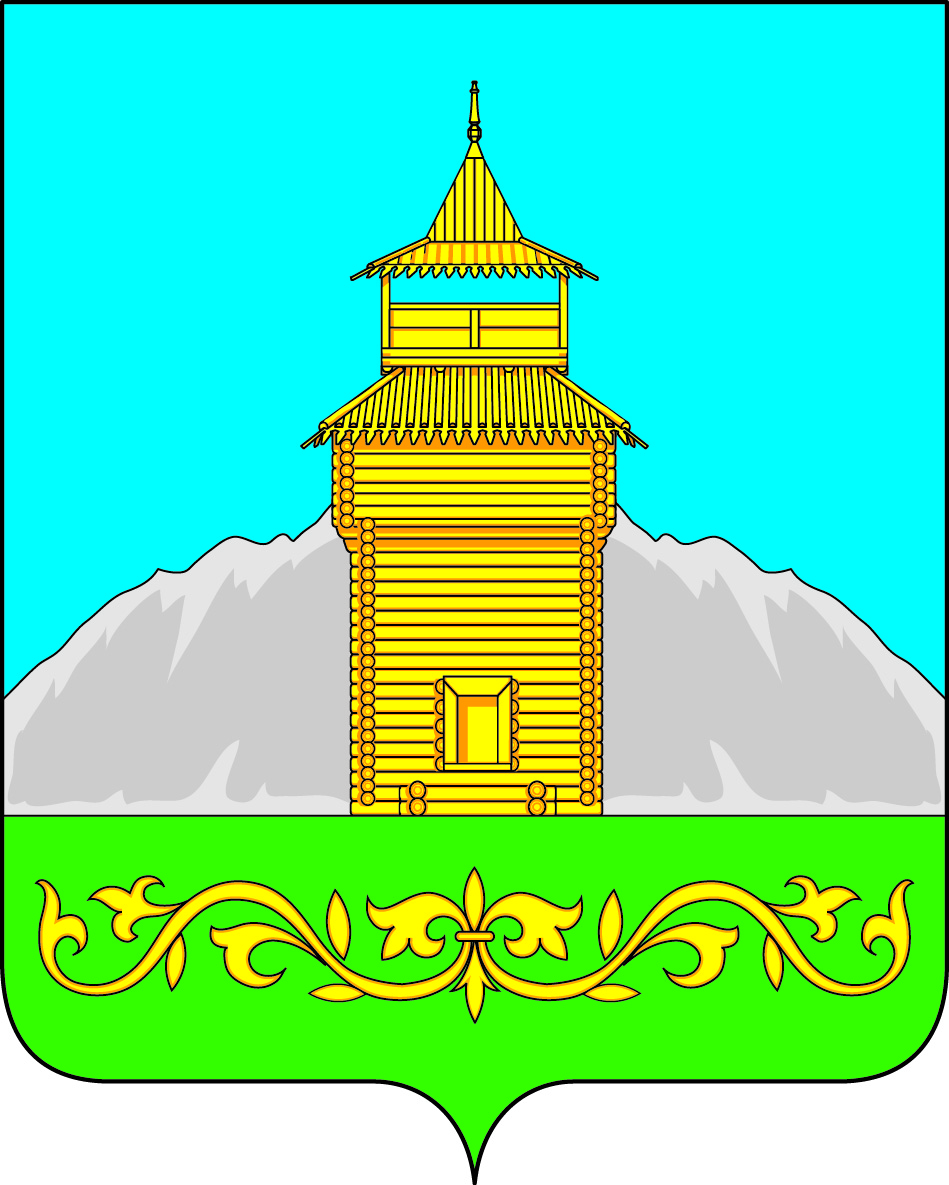 Российская ФедерацияРеспублика ХакасияТаштыпский районСовет депутатов Таштыпского сельсовета									ПРОЕКТР Е Ш Е Н И Е«14» июня 2022 года                               с.Таштып                                               №  ____Об утверждении  «Положения о территориальном общественном самоуправлении в Таштыпском  сельсовете»        Рассмотрев Протест Прокурора исх. № 7-4-2022 от 13.04.2022 года на ч.2 ст.11, ч.5, ст.11 Положения «О территориальном общественном самоуправлении в Таштыпском сельсовете», утвержденного решением Совета депутатов Таштыпского сельсовета от 19.09.2012 №47, руководствуясь ст. 27 Федерального  закона «Об общих принципах организации местного самоуправления в Российской Федерации» от 06.10.2003г. №131-ФЗ,  ст. 23  Устава муниципального образования Таштыпский сельсовет от 21.02.2006года, Совет депутатов Таштыпского сельсовета РЕШИЛ:Отменить Решение Совета депутатов муниципального образования  Таштыпский  сельсовет  № 47 от  19 сентября 2012 года «Об утверждении положения   о территориальном общественном самоуправлении в Таштыпском сельсовете».Принять  Положение о территориальном общественном самоуправлении в  Таштыпском сельсовете  в новой  редакции (согласно приложения).Контроль  над  исполнением настоящего решения возложить на комиссию по социальной политике, законности, правопорядку и обеспечению безопасности населения  (А.И. Салайдинова).Настоящее  решение вступает в силу со дня его опубликованияРешение вступает в силу с его официального опубликования (обнародования).Глава Таштыпского сельсовета                                                                   Р.Х. СалимовПриложениек решению  Совета депутатовТаштыпского сельсовета от  «14»июня 2022 №_____Положение о территориальном общественном самоуправлениина территории Таштыпского сельсовета Таштыпского района Республики Хакасия (далее – поселение)I. Общие положенияНастоящее Положение определяет порядок организации и осуществления территориального общественного самоуправления (далее - ТОС), порядок регистрации устава ТОС, установления границы территории, на которой осуществляется ТОС, условия и порядок выделения ТОС средств из бюджета поселения.II. Территориальное общественное самоуправление 2.1. Основные понятия, используемые в настоящем Положении:2.1.1. ТОС - самоорганизация граждан по месту их жительства на части территории –Таштыпского сельсовета Таштыпского района Республики Хакасия для самостоятельного и под свою ответственность осуществления собственных инициатив по вопросам местного значения.2.1.2. Собрание (конференция) ТОС (далее - собрание (конференция) - собрание граждан, проживающих в границах, на которых осуществляется ТОС, либо их представителей для обсуждения и принятия коллегиальных решений по вопросам организации деятельности ТОС и осуществления собственных инициатив по вопросам местного значения.2.1.3. Инициативная группа - группа граждан, проживающих на территории поселения, имеющих право на участие в ТОС и объединившихся в целях созыва учредительного собрания (конференции) по созданию ТОС, в количестве не менее 7 человек.2.1.4. Устав ТОС - учредительный документ ТОС, принятый гражданами на учредительном собрании (конференции) и зарегистрированный в порядке, установленном настоящим Положением.2.2. Правовая основа и основные принципы осуществления ТОС2.2.1. Правовую основу ТОС составляют Конституция Российской Федерации Российской Федерации, Федеральный закон от 6 октября 2003 года № 131-ФЗ «Об общих принципах организации местного самоуправления в Российской Федерации» (с последующими изменениями), Федеральный закон от 12 января 1996 года № 7-ФЗ «О некоммерческих организациях» (с последующими изменениями), Устав сельского поселения Администрации Таштыпского сельсовета Таштыпского района Республики Хакасия, настоящее Положение, устав ТОС.2.2.2. Основными принципами осуществления ТОС являются:законность;гласность и учет общественного мнения;выборность и подконтрольность органов ТОС;участие граждан в выработке и принятии решений по вопросам, затрагивающим их интересы;взаимодействие с органами местного самоуправления;сочетание интересов граждан, проживающих в границах территории, на которой осуществляется ТОС, с интересами населения всего муниципального образования.III. Порядок организации ТОС 3.1. Порядок учреждения ТОС3.1.1. ТОС учреждается по инициативе граждан, проживающих на части территории поселения, где предполагается осуществлять ТОС.ТОС может осуществляться в пределах территорий проживания граждан, предусмотренных частью 3 статьи 27 Федерального закона от 6 октября 2003 года № 131-ФЗ «Об общих принципах организации местного самоуправления в Российской Федерации».Обязательными условиями при установлении границы территории являются:граница территории, на которой осуществляется ТОС, не может выходить за границы сельского поселения;в пределах одной и той же части территории сельского поселения не может быть более одного ТОС;неразрывность территории, на которой осуществляется ТОС, если в его состав входит более одного жилого дома.3.1.2. Письменное обращение инициативной группы с предложением об установлении границы территории, на которой предполагается осуществление ТОС, направляется в Администрацию Таштыпского сельсовета Таштыпского района Республики Хакасия (далее – Администрация поселения) по форме согласно приложению № 1 к настоящему Положению.К обращению прилагаются протокол собрания инициативной группы об установлении границ территории создаваемого ТОС по форме согласно приложению № 2 к настоящему Положению и письменное согласие всех членов инициативной группы на обработку их персональных данных в соответствии с Федеральным законом от 27 июля 2006 года № 152-ФЗ «О персональных данных».3.1.3. В случае одновременного обращения нескольких инициативных групп одной территории постановлением Администрации поселения формируется из их числа одна инициативная группа численностью не более 15 человек путем делегирования на паритетных началах в ее состав представителей каждой из обратившихся групп.3.1.4. На основании предложений инициативной группы Администрация поселения в течение 14 рабочих дней готовит проект решения Совета депутатов Администрации Таштыпского сельсовета Таштыпского района Республики Хакасия (далее – Совет депутатов) об установлении границ территории, на которой предполагается осуществлять ТОС, и в соответствии с Регламентом Совета депутатов направляет его для рассмотрения в Совет депутатов.3.1.5. Совет депутатов принимает решение об установлении границ территории, на которой осуществляется ТОС, по предложению инициативной группы граждан с учетом исторических, культурных, социально-экономических, коммунальных и иных признаков целостности территории.3.1.6. Инициативная группа:определяет сроки подготовки и проведения учредительного собрания (конференции) по созданию ТОС;определяет количество граждан, достигших 16-летнего возраста, проживающих в границах территории, на которой предполагается осуществлять ТОС;извещает жителей соответствующей территории, Совет депутатов и Администрацию поселения о дате, месте и времени проведения учредительного собрания (конференции), собраний по выборам делегатов на учредительную конференцию;разрабатывает проект устава ТОС;готовит проект повестки дня учредительного собрания (конференции);организует проведение собраний по выдвижению делегатов на учредительную конференцию;организует и проводит учредительное собрание (конференцию).3.1.7. Совет депутатов, Администрация поселения вправе направить для участия в учредительном собрании (конференции) своих представителей с правом совещательного голоса.3.1.8. ТОС считается учрежденным со дня регистрации устава ТОС Администрацией поселения.3.2. Порядок регистрации устава ТОС3.2.1. Устав ТОС считается принятым учредительным собранием (конференцией), если за него проголосовало не менее двух третей от числа граждан, участвующих в учредительном собрании, или от числа избранных и участвующих в учредительной конференции делегатов.Устав ТОС должен содержать положения, установленные частью 9 статьи 27 Федерального закона от 6 октября 2003 года № 131-ФЗ «Об общих принципах организации местного самоуправления в Российской Федерации».3.2.2. Для регистрации устава ТОС уполномоченное учредительным собранием (конференцией) лицо (далее - уполномоченное лицо) в течение 14 календарных дней после принятия учредительным собранием (конференцией) устава ТОС представляет непосредственно либо почтовым отправлением с уведомлением о вручении в Администрацию поселения следующие документы:заявление о регистрации устава ТОС, подписанное уполномоченным лицом;протокол учредительного собрания (конференции), в котором содержатся сведения о принятии решения о создании ТОС на соответствующей территории и об утверждении устава ТОС, с приложением списка учредителей ТОС - участников учредительного собрания (делегатов учредительной конференции);устав ТОС, принятый учредительным собранием (конференцией), заверенный председательствующим на таком собрании (конференции) и секретарем (при избрании секретаря), сброшюрованный и пронумерованный, в 3 экземплярах (в случае дальнейшей регистрации ТОС в качестве юридического лица - в 5 экземплярах);письменное согласие всех лиц, указанных в представленных документах, на обработку их персональных данных в соответствии с Федеральным законом от 27 июля 2006 года № 152-ФЗ «О персональных данных».3.2.3. Уполномоченному лицу выдается расписка в получении документов с указанием их перечня и даты получения в день обращения (в случае, если документы представляются непосредственно уполномоченным лицом) либо высылается в течение 3 рабочих дней, следующих за днем получения всех необходимых для регистрации документов, по указанному уполномоченным лицом почтовому адресу заказным письмом с уведомлением о вручении (в случае, если документы представляются по почте).В случае если представлены не все документы, необходимые для регистрации ТОС, они возвращаются уполномоченному лицу в течение трех рабочих дней со дня поступления документов в Администрацию поселения с мотивированным обоснованием отказа в принятии документов лично (под роспись) или заказным письмом с уведомлением о вручении.3.2.4. Администрация поселения при отсутствии оснований для отказа в регистрации устава ТОС обязана зарегистрировать устав ТОС в течение 15 календарных дней со дня поступления полного комплекта документов путем принятия постановления Администрации поселения.3.2.5. Основанием для отказа в регистрации устава ТОС являются неправомочность учредительного собрания (конференции) по утверждению устава ТОС и несоответствие устава ТОС действующему законодательству.Отказ в регистрации устава ТОС (с указанием оснований) направляется уполномоченному лицу не позднее 5 рабочих дней со дня принятия такого решения лично (под роспись) или по указанному уполномоченным лицом почтовому адресу заказным письмом с уведомлением о вручении.Направление мотивированного отказа в регистрации устава ТОС не является препятствием для повторного представления устава ТОС для регистрации после устранения нарушений.Отказ в регистрации устава ТОС может быть обжалован в судебном порядке.3.2.6. Постановление Администрации поселения о регистрации устава ТОС и зарегистрированный экземпляр устава ТОС (а при последующей регистрации ТОС в качестве юридического лица - 3 экземпляра) в течение 10 рабочих дней со дня принятия постановления Администрации поселения направляется уполномоченному лицу лично (под роспись) или заказным письмом с уведомлением о вручении.3.2.7. На титульном листе и на обороте последнего листа каждого экземпляра устава делается отметка о регистрации путем указания реквизитов постановления Администрации поселения о регистрации устава ТОС.3.2.8. Внесение изменений и дополнений в устав ТОС и их регистрация в Администрации поселения осуществляются в порядке, аналогичном порядку регистрации устава ТОС.3.3. Администрация поселения ведет Реестр ТОС (далее - Реестр) в порядке, определенном постановлением Администрации поселения.В Реестр вносятся следующие сведения:дата регистрации устава ТОС, изменений и дополнений в устав ТОС, реквизиты соответствующих постановлений Администрации поселения;о наличии у ТОС статуса юридического лица;наименование ТОС (полное и сокращенное наименование ТОС - в случае регистрации ТОС в качестве юридического лица);место нахождения ТОС;описание границ территории, на которой действует ТОС;фамилия, имя, отчество, паспортные данные лица, имеющего право без доверенности действовать от имени ТОС (на основании письменного согласия на обработку персональных данных в соответствии с Федеральным законом от 27 июля 2006 года № 152-ФЗ «О персональных данных»;о прекращении деятельности ТОС.Содержащиеся в Реестре сведения о регистрации ТОС бесплатно предоставляются по запросу гражданам, проживающим в границах территории, на которой осуществляется ТОС, органам местного самоуправления и органам государственной власти в виде выписки из Реестра или справки об отсутствии запрашиваемой информации.3.4. Документы, переданные уполномоченным лицом для регистрации устава ТОС, изменений и дополнений в него, подшиваются в отдельные учетные дела и хранятся в Администрации поселения.Учетное дело в отношении каждого ТОС формируется из следующих документов:заявления инициативной группы об установлении границ территории, на которой предполагается осуществлять ТОС;протокола собрания инициативной группы по созданию ТОС;копии решения Совета депутатов об установлении границ территории, на которой осуществляется ТОС;заявления о регистрации устава ТОС;устава ТОС, изменений и дополнений в него;копий постановлений Администрации поселения о регистрации устава ТОС, о регистрации изменений и дополнений в устав ТОС;протоколов решений учредительного собрания (конференции);списков участников учредительного собрания (конференции);письменных согласий на обработку персональных данных в соответствии с Федеральным законом от 27 июля 2006 года № 152-ФЗ «О персональных данных»;сведений о лицах, имеющих право без доверенности действовать от имени ТОС;планов деятельности ТОС;отчетов о деятельности ТОС;заявлений о прекращении деятельности ТОС;копии постановления Администрации поселения о прекращении деятельности ТОС и признании утратившими силу постановлений Администрации поселения о регистрации уставов ТОС, о регистрации изменений и дополнений в устав ТОС;копии решения Совета депутатов о признании утратившим силу решения Совета депутатов об установлении границ территории, на которой осуществляется ТОС.IV. Порядок осуществления ТОС 4.1. ТОС осуществляется путем прямого волеизъявления населения (собрание (конференция), опрос населения и т.п.) и через формируемые органы ТОС.4.2. Собрания (конференции) созываются по мере необходимости, но не реже одного раза в год для решения вопросов, отнесенных законодательством и уставом ТОС к их ведению.4.3. К исключительным полномочиям собрания (конференции) относятся полномочия, предусмотренные частью 7 статьи 27 Федерального закона от 6 октября 2003 года № 131-ФЗ «Об общих принципах организации местного самоуправления в Российской Федерации».4.4. Порядок организации собрания (конференции)4.4.1. Собрание проводится, если общее число граждан, достигших 16-летнего возраста, проживающих в границах территории, на которой осуществляется ТОС, не превышает 300 человек.Собрание правомочно, если на нем присутствует не менее одной трети граждан, имеющих право на участие в собрании.4.4.2. Если в собрании имеет право принять участие более трехсот жителей, то проводится конференция. Вместо собрания может проводиться конференция также в случаях, определенных уставом ТОС. Делегат на конференцию должен избираться на собраниях граждан из расчета 1 делегат от 100 жителей, имеющих право участия в таком собрании. Иная форма представительства может быть установлена уставом ТОС.Представительство делегатов на конференцию определяется инициатором конференции с учетом сведений о количестве граждан, достигших 16-летнего возраста, проживающих в границах территории, на которой осуществляется ТОС, предоставленных Администрацией поселения по запросу инициатора конференции.4.4.3. Выборы делегатов на конференцию проводятся на собраниях жильцов домов, улиц (для зоны индивидуальной жилой застройки) открытым или заочным голосованием. Собрание граждан по выборам делегатов конференции правомочно, если на нем присутствует не менее одной трети граждан, имеющих право на участие в собрании. Если собрание граждан по выборам делегатов конференции не состоялось по причине отсутствия кворума, то собрание может быть проведено в форме заочного голосования.Заочное голосование проводится в течение 14 рабочих дней со дня несостоявшегося собрания и осуществляется путем сбора в письменной форме решений по вопросам, поставленным на голосование, от граждан, достигших 16-летнего возраста, имеющих право на участие в собрании. Результаты голосования в течение 7 календарных дней со дня окончания заочного голосования оформляются в форме протокола с приложением решений граждан.Полномочия делегатов конференции подтверждаются протоколами собраний граждан по выборам делегатов конференции.4.4.4. Конференция граждан считается правомочной, если в ней принимают участие не менее двух третей избранных делегатов, представляющих интересы не менее одной трети населения, достигшего 16-летнего возраста и проживающего в границах территории, на которой осуществляется ТОС.4.4.5. Если собрание (конференция) не состоялось по причине отсутствия кворума, то собрание (конференция) может быть проведено в форме заочного голосования.Заочное голосование проводится в течение 14 рабочих дней со дня несостоявшегося собрания (конференции) и осуществляется путем сбора в письменной форме решений по вопросам, поставленным на голосование, от:граждан, достигших 16-летнего возраста и проживающих в границах территории, на которой осуществляется ТОС, - при проведении собрания в форме заочного голосования;делегатов конференции - при проведении конференции в форме заочного голосования.Результаты голосования в 7-дневный срок со дня окончания заочного голосования оформляются в форме протокола с приложением решений граждан (делегатов конференции).4.4.6. Организация учредительного собрания (конференции) ТОС обеспечивается инициативной группой. Порядок назначения и проведения иных собраний (конференций) определяется уставом ТОС в соответствии с законодательством.4.4.7. О времени и месте проведения собрания (конференции) и вопросах, включенных в повестку дня, население в границах, в которых осуществляется ТОС, оповещается не позднее чем за 5 календарных дней путем размещения письменных объявлений на информационных досках, размещения по заявке уполномоченных органов ТОС (о проведении учредительного собрания (конференции) - по обращению инициативной группы) информационных сообщений на официальном сайте Администрации поселения  в информационно-телекоммуникационной сети «Интернет».4.4.8. Для ведения собрания (конференции) граждан избирается президиум в составе председателя, секретаря и членов президиума.Учредительное собрание (конференция) открывается председателем инициативной группы, иные очередные собрания (конференции) - руководителем ТОС, если иное не установлено уставом ТОС.4.4.9. В собрании (конференции) могут принимать участие с правом совещательного голоса депутаты Совета депутатов, представители органов государственной власти и органов местного самоуправления, а также с согласия собрания (конференции) - представители общественных объединений, иных организаций, средств массовой информации.4.4.10. Решения собрания (конференции) оформляются протоколами.В протоколе указываются: дата и место проведения собрания (конференции), общее число граждан, достигших 16-летнего возраста, проживающих в границах территории, на которой осуществляется ТОС, и количество граждан, присутствующих на собрании (конференции), состав президиума, повестка дня, содержание выступлений, принятые решения. Протокол подписывается председателем и секретарем собрания (конференции).4.5. Для организации и непосредственной реализации функций по осуществлению ТОС избираются подотчетные собранию (конференции) органы.4.6. Органы ТОС обязаны информировать население, проживающее в границах территории, на которой осуществляется ТОС, о своей деятельности.Органы ТОС не реже одного раза в год отчитываются о своей работе на собрании (конференции).Органы ТОС по вопросам использования муниципального имущества поселения и расходования средств бюджета поселения подотчетны органам местного самоуправления поселения.4.7. В соответствии с уставом ТОС непосредственно на собрании (конференции) или членами одного из органов ТОС из своего состава избирается руководитель ТОС, который имеет право без доверенности выступать от имени ТОС. Руководитель ТОС может являться также руководителем какого-либо органа ТОС.Руководитель ТОС представляет интересы населения, проживающего в границах территории, на которой осуществляется ТОС.Руководитель ТОС (если иное не установлено уставом ТОС):представляет ТОС в отношениях с органами государственной власти, органами местного самоуправления, организациями независимо от форм собственности и населением поселения;организует подготовку и проведение собраний (конференций);организует деятельность органов ТОС;обеспечивает исполнение принятых решений ТОС и контроль за их реализацией;обеспечивает организацию выборов членов органов ТОС взамен выбывших;подписывает решения, протоколы заседаний и иные документы органов ТОС, в которых выполняет функции руководителя;взаимодействует с органами местного самоуправления, информирует их о деятельности ТОС.4.8. В целях представления интересов населения, проживающего в границах территории, на которой осуществляется ТОС, органы ТОС вправе:оказывать содействие в работе советов многоквартирных домов, действующих на территории, на которой осуществляется ТОС, и осуществлять общественный контроль за соблюдением действующего законодательства в целях обеспечения интересов населения, проживающего в границах ТОС, в том числе по вопросам соблюдения правил и норм технической эксплуатации и ремонта жилищного фонда, подготовке домов к эксплуатации в зимних условиях, вывозу мусора, безопасности дорожного движения, благоустройству дворовых территорий и объектов улично-дорожной сети;привлекать граждан к участию в общественных мероприятиях по благоустройству, озеленению и санитарной очистке территорий в границах территории, на которой осуществляется ТОС, в том числе дворовых территорий многоквартирных жилых домов, обеспечению содержания зеленых насаждений, культурно-массового оборудования и инвентаря;содействовать органам местного самоуправления в организации и проведении социально значимых мероприятий на территории, в границах которой осуществляется ТОС;проводить работу с детьми, подростками и молодежью в границах территории, на которой осуществляется ТОС;организовывать культурно-массовые, спортивные и иные мероприятия в границах территории, на которой осуществляется ТОС, в том числе привлекать на добровольной основе население соответствующей территории к участию в таких мероприятиях;содействовать товариществам собственников жилья, жилищным кооперативам, иным специализированным потребительским кооперативам, управляющим организациям, действующим на территории, в границах которой осуществляется ТОС, в улучшении качества содержания жилищного фонда, в проведении мероприятий, направленных на энергосбережение и повышение энергетической эффективности;проводить разъяснительную работу с населением, проживающим в границах территории, на которой осуществляется ТОС, по вопросам содержания, ремонта жилищного фонда и оплаты коммунальных услуг;оказывать содействие населению, проживающему в границах территории, на которой осуществляется ТОС, в проведении общих собраний собственников помещений в многоквартирных домах по вопросу выбора способа управления многоквартирным домом, выбора совета многоквартирного дома;содействовать проведению мероприятий по обеспечению первичных мер пожарной безопасности, по охране общественного порядка, предупреждению правонарушений в границах территории, на которой осуществляется ТОС;проводить работу с социально не защищенными слоями населения, проживающего в границах территории, на которой осуществляется ТОС, содействовать выявлению асоциальных семей и оказывать им помощь;проводить информационно-разъяснительную работу с населением, проживающим в границах территории, на которой осуществляется ТОС, а также опросы в целях изучения общественного мнения;вести прием населения, проживающего в границах территории, на которой осуществляется ТОС, по различным вопросам, касающимся деятельности ТОС;осуществлять взаимодействие с муниципальными учреждениями и предприятиями поселения;содействовать в организации взаимодействия органов государственной власти и органов местного самоуправления с населением, проживающим в границах территории, на которой осуществляется ТОС;участвовать совместно с органами местного самоуправления поселения в обсуждении вопросов в области градостроительной деятельности в соответствии с действующим законодательством;привлекать население к участию в публичных слушаниях, проводимых органами местного самоуправления, по вопросам, затрагивающим интересы населения, проживающего в границах территории, на которой осуществляется ТОС;вносить предложения в органы местного самоуправления поселения:по формированию планов социально-экономического развития, долгосрочных целевых программ поселения в части развития территории, на которой осуществляется ТОС;по учету интересов населения, проживающего в границах территории, на которой осуществляется ТОС, при изъятии земельных участков для муниципальных нужд;по созданию, содержанию и ремонту детских и оздоровительных площадок, скверов, парковок (парковочных мест), площадок для выгула домашних животных в границах территории, на которой осуществляется ТОС;по созданию условий для организации досуга, массового отдыха населения в границах территории, на которой осуществляется ТОС;по созданию условий для развития в границах территории, на которой осуществляется ТОС, физической культуры и массового спорта;по вопросам благоустройства объектов улично-дорожной сети в границах территории, на которой осуществляется ТОС;по размещению нестационарных торговых объектов и объектов для оказания услуг населению в границах территории, на которой осуществляется ТОС;по созданию и участию в работе комиссий по контролю за работой муниципальных учреждений и предприятий, осуществляющих деятельность в границах территории, на которой осуществляется ТОС;по участию в работе комиссий по приемке выполненных работ по подготовке образовательных учреждений к новому учебному году, расположенных в границах территории, на которой осуществляется ТОС;по вопросам обеспечения населения, проживающего в границах территории, на которой осуществляется ТОС, услугами связи, общественного питания, торговли, бытового и транспортного обслуживания и другим вопросам местного значения.V. Условия и порядок выделения органам ТОС средств из местного бюджета5.1. Свою деятельность ТОС осуществляет за счет:доходов, получаемых от собственной хозяйственной деятельности;добровольных пожертвований от организаций, индивидуальных предпринимателей и граждан;грантов, получаемых от благотворительных фондов, государственных и региональных органов власти;отчислений из бюджета поселения, если в бюджете такие затраты предусмотрены отдельной статьей.иных поступлений, предусмотренных действующим законодательством.5.2. Органы местного самоуправления вправе выделять денежные средства из местного бюджета в случаях:- размещения в установленном порядке муниципального заказа с выполнением работ и услуг в интересах населения соответствующего ТОС;- участия ТОС в реализации целевых муниципальных программ.5.3. Выделение средств из местного бюджета в случаях, указанных в пункте 5.2 настоящего Положения, осуществляется на основании договоров, заключенных между Администрацией поселения и органами ТОС.5.4. ТОС предоставляет отчеты об использовании бюджетных средств Совету депутатов, Администрации поселения  – по запросу.VI. Гарантии и ответственность ТОС 6.1. Решения органов ТОС, принятые ими в пределах своих полномочий, направленные органам местного самоуправления поселения, юридическим и физическим лицам, подлежат обязательному рассмотрению в течение 30 календарных дней.6.2. Нормативно-правовые акты органов местного самоуправления поселения и их должностных лиц, нарушающие право граждан на осуществление ТОС, установленное настоящим Положением, могут быть обжалованы в установленном законом порядке.6.3. Органы ТОС несут ответственность за законность и обоснованность принимаемых решений.6.4. Ответственность органов ТОС перед гражданами наступает в случаях нарушения действующего законодательства, настоящего Положения, устава ТОС либо утраты доверия граждан.VII. Взаимодействие ТОС с органами местногосамоуправления поселения 7.1. Органы ТОС вправе вносить в Совет депутатов проекты решений Совета депутатов, поправки к проектам решений Совета депутатов, а также обращаться в Совет депутатов и депутатам Совета депутатов с заявлениями, предложениями, жалобами.Представители органов ТОС вправе участвовать в порядке, определенном Регламентом Совета депутатов, в заседаниях постоянных комитетов Совета депутатов и на его сессиях при рассмотрении вопросов, затрагивающих интересы ТОС.7.2. Органы ТОС вправе вносить в Администрацию поселения проекты постановлений Администрации поселения, обращаться к должностным лицам Администрации поселения с заявлениями, предложениями, жалобами, вправе взаимодействовать в иных формах, не запрещенных действующим законодательством.7.3. Внесенные проекты правовых актов подлежат обязательному рассмотрению органами или должностными лицами, к чьей компетенции относится принятие указанных актов, в течение одного месяца со дня внесения, а проекты решений Совета депутатов - в порядке, установленном Регламентом Совета депутатов. Представители органов ТОС вправе участвовать в рассмотрении внесенных ими проектов. О принятом решении орган или должностное лицо местного самоуправления обязаны письменно уведомить орган ТОС, внесший проект правового акта, не позднее трех рабочих дней со дня принятия решения.7.4. Органы местного самоуправления поселения оказывают содействие ТОС в работе, оказывают методическую, информационную и иную поддержку ТОС, включая разработку совместных планов мероприятий в границах территории, на которой осуществляется ТОС.VIII. Прекращение деятельности ТОС 8.1. Деятельность ТОС, если иное не предусмотрено уставом ТОС, прекращается по решению собрания (конференции) или по решению суда.8.2. В случае принятия собранием (конференцией) граждан решения о прекращении осуществления деятельности ТОС уполномоченный собранием орган ТОС обязан в течение 3 рабочих дней в письменной форме уведомить об этом Администрацию поселения с приложением соответствующего решения.8.3. На основании представленных в соответствии с пунктом 7.2 настоящего Положения документов либо решения суда Администрация поселения:в течение 10 рабочих дней со дня получения документов вносит в Реестр запись о прекращении деятельности ТОС;обеспечивает принятие постановления Администрации поселения о признании утратившими силу постановлений Администрации поселения о регистрации устава ТОС, регистрации изменений и дополнений в него;размещает информацию о прекращении деятельности ТОС на официальном сайте Администрации поселения в информационно-телекоммуникационной сети "Интернет";обеспечивает подготовку и направление на рассмотрение Совета депутатов проекта решения Совета депутатов о признании утратившим силу решения Совета депутатов об установлении границ территории, на которой осуществляется ТОС.8.4. ТОС считается прекратившим свою деятельность со дня принятия постановления Администрации поселения о признании утратившими силу постановлений Администрации поселения о регистрации устава ТОС, регистрации изменений и дополнений в него.8.5. Ликвидация ТОС как юридического лица осуществляется после прекращения деятельности ТОС в порядке, установленном действующим законодательством.8.6. При ликвидации ТОС:средства бюджета поселения, выделенные ТОС, подлежат возврату в бюджет поселения;имущество, находящееся на его балансе, приобретенное за счет средств бюджета поселения, выделенных на приобретение такого имущества, или переданное органами местного самоуправления поселения, подлежит возврату органам местного самоуправления поселения.Приложение № 1к Положению о территориальном общественном самоуправлениина территории ____________________________________                                                             (наименование сельского/городского поселения)                                                        Главе ____________________________________         (наименование сельского/городского поселения)ЗАЯВЛЕНИЕИнициативная  группа  жителей ____________ поселения в количестве ___ человек в следующем составе:в  целях осуществления территориального общественного самоуправления по месту  жительства просит Вас рассмотреть предложения по установлению границ территории   деятельности   территориального  общественного  самоуправления «______________».Описание границ территории: ______________________________________.Мы,  ниже  подписавшиеся, даем согласие на обработку своих персональных данных  в  соответствии с Федеральным законом от 27 июля 2006 года № 152-ФЗ «О персональных данных».«__»___________ 20__ года(дата подачи заявления)Члены инициативной группы:___________ ______________________  подпись           Ф.И.О.___________ ______________________  подпись           Ф.И.О.___________ ______________________  подпись           Ф.И.О.     Приложение № 2к Положению о территориальном общественном самоуправлениина территории ____________________________________                                                             (наименование сельского/городского поселения)ПРОТОКОЛсобрания инициативной группы по организациитерриториального общественного самоуправления«_________________________________________»____________                                                                                        «__»__________ 20__ годаПрисутствовали:  жители  сельского поселения _________________ в количестве ____ человек.Повестка дня:1. О выборах Председателя и Секретаря собрания инициативной группы.2. О создании инициативной группы.3.  Об  определении  границ  территории  деятельности  территориального общественного самоуправления «_________________________________».Решили:1. Избрать Председателем собрания инициативной группы ________________, проживающего(ую) по адресу: __________________________, Секретарем собрания инициативной группы __________________________, проживающего(ую) по адресу: _____________________.2.   Создать   инициативную   группу  по  организации  территориального общественного самоуправления «_______________________________» в составе:3.   Обратиться   в   Администрацию  сельского поселения _________________ с  заявлением  об установлении  границ территории деятельности территориального общественного самоуправления «________________________________________»:Описание границ территории: _____________________________________________________________________________________________________________________.Председатель собрания _________ ______________________                       подпись          Ф.И.О.Секретарь _________ ______________________                   подпись          Ф.И.О.Члены инициативной группы:_________ ______________________подпись          Ф.И.О._________ ______________________подпись          Ф.И.О._________ ______________________подпись          Ф.И.О.№ п/пФ.И.О.Домашний адрес1.2.3.4.5.6.7.n.№ п/пФ.И.О.Адрес*1.председатель инициативной группы2.3.4.n.